1 апреля 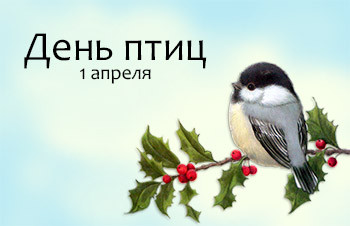 вся планета отмечает Международный день птиц (International Bird Day). Он возник в США в 1894 году. Вскоре праздник, получивший популярность благодаря СМИ, начал массово проводиться во всех штатах, а затем пришел в Европу. Интересна история развития Дня птиц в России. Добравшись до нашей страны в 19 веке, идея помогать пернатым попала на благодатную почву. Уже в то время в царской России была организована охрана птиц, к началу 20 века этим делом занималось уже несколько десятков организаций. В их числе — орнитологический комитет при Русском обществе акклиматизации животных и растений, Постоянная природоохранительная комиссия при Русском географическом обществе, Российское общество покровительства животным, основанное в 1865 году. В городах открывались и детские организации — так называемые Майские союзы для изучения и защиты птиц. Они создавались на базе школ и объединяли детей девяти-одиннадцати лет, носивших на головных уборах эмблему — летящую ласточку. В 1910 году школьный учитель Петр Бузук в селе Хортица основал первое в стране Общество охранителей природы, символом которого стало птичье гнездо. Участники общества подкармливали птиц и развешивали для них гнездовья. 

Источник: http://www.calend.ru/holidays/0/0/3036/
© Calend.ru